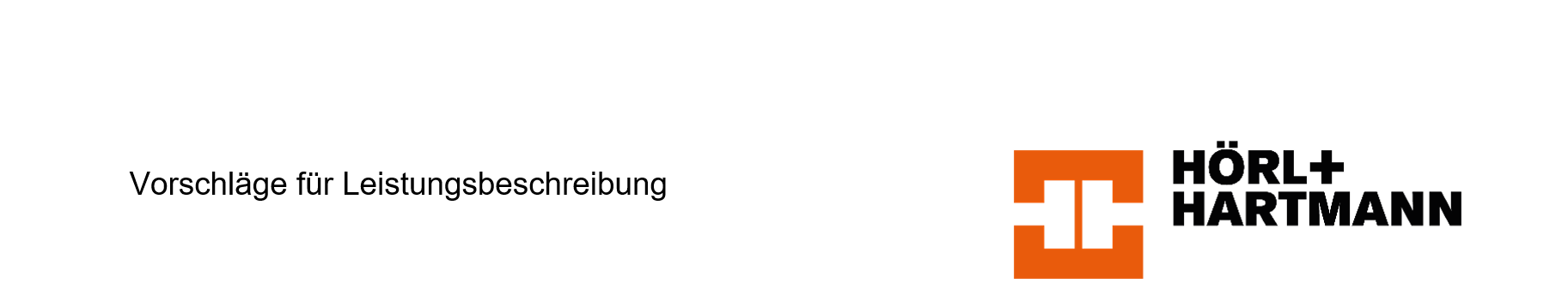 UNIPOR Planziegel 1,0/12 Zul.-Nr. Z-17.1-635Einschaliges Ziegelmauerwerk d = 175 mm für tragende Innenwände PositionTextMengeEinheitspreisGesamtpreisZiegelmauerwerk, einschaligfür tragende InnenwändeUNIPOR Planziegel 1,0/12Wanddicke d = 175 mmPorosierung der Ziegel mit Sägemehl aus unbehandeltem Fichtenholz; Baustoffklasse A1.Herstellen von Mauerwerk lot- und fluchtgerecht in allen Geschossen aus Planziegel 1,0/12 nach bauaufsichtlicher Zulassung Z-17.1-635. 
Die Ziegel sind entsprechend der Leistungsbeschreibungmit Dünnbettmörtel, entsprechend der Zulassung Z-17.1-635 und der DIN EN 1996 zu vermauern, unter Verwendung zugehöriger System- und Ergänzungsziegel.Mauerwerk, mörtelfreie Stoßfugenverzahnung, DünnbettmörtelRohdichteklasse  1,0 kg/dm3Druckfestigkeitsklasse  12Rechenwert der Wärmeleitzahl  λR = 0,45 W/(mK)
Charakteristische Mauerwerksdruckspannung fk = 4,7 MN/m²Grundwert der zulässigen Druckspannung σ0 = 1,8 MN/m2Hersteller:Hörl & Hartmann Ziegeltechnik GmbH & Co. KGPellheimer Straße 1785221 DachauTel: 08131-555-0Fax: 08131-555-1299Angeb. Fabrikat: .............................................................UNIPOR Planziegel 1,0/12d = 175 mm; 9 DF (372/175/249 mm).................... m2................................................